台南東北扶輪社2022-23年度鱒魚獎學金申請表學校                       國中學生大頭照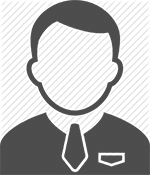 (請另外提供電子檔勿直接複製於word檔案中)學生姓名學生大頭照(請另外提供電子檔勿直接複製於word檔案中)班級學生大頭照(請另外提供電子檔勿直接複製於word檔案中)學號學生大頭照(請另外提供電子檔勿直接複製於word檔案中)指導老師學生大頭照(請另外提供電子檔勿直接複製於word檔案中)表揚事蹟簡介※本表格內容請由指導老師或推薦單位填寫，表格若不敷使用時請自行延伸※本表格內容請由指導老師或推薦單位填寫，表格若不敷使用時請自行延伸推薦類別□品行改善           □逆境向上               (請勾選推薦類別)□品行改善           □逆境向上               (請勾選推薦類別)個案分享意願□有意願於頒獎典禮上台分享個案     □沒有意願做個案分享□有意願於頒獎典禮上台分享個案     □沒有意願做個案分享推薦聯絡單位：                        職稱：聯絡人：                              連絡電話： Mail信箱：推薦聯絡單位：                        職稱：聯絡人：                              連絡電話： Mail信箱：推薦聯絡單位：                        職稱：聯絡人：                              連絡電話： Mail信箱：注意事項：一、本表格內容請配合以電子檔打字提供，表格請mail：ri3470nt@ms43.hinet.net索取二、如有不盡詳細之處，請與本社聯絡。承辦人：執行秘書莊佩蓉，電話06-2219577三、本獎學金之推薦名單由學校全權處理，本社保留最後審核權，依年度經費受理。四、本獎學金旨在鼓勵學生奮發向上，無關學業成績，請以品性改善或在逆境中仍奮發向上之學生為推薦對象。~~本資料僅供本社評審委員審查用，您的個資將受到保護~~注意事項：一、本表格內容請配合以電子檔打字提供，表格請mail：ri3470nt@ms43.hinet.net索取二、如有不盡詳細之處，請與本社聯絡。承辦人：執行秘書莊佩蓉，電話06-2219577三、本獎學金之推薦名單由學校全權處理，本社保留最後審核權，依年度經費受理。四、本獎學金旨在鼓勵學生奮發向上，無關學業成績，請以品性改善或在逆境中仍奮發向上之學生為推薦對象。~~本資料僅供本社評審委員審查用，您的個資將受到保護~~注意事項：一、本表格內容請配合以電子檔打字提供，表格請mail：ri3470nt@ms43.hinet.net索取二、如有不盡詳細之處，請與本社聯絡。承辦人：執行秘書莊佩蓉，電話06-2219577三、本獎學金之推薦名單由學校全權處理，本社保留最後審核權，依年度經費受理。四、本獎學金旨在鼓勵學生奮發向上，無關學業成績，請以品性改善或在逆境中仍奮發向上之學生為推薦對象。~~本資料僅供本社評審委員審查用，您的個資將受到保護~~